КОНКУРС ЗА ПРОМОТИВНИ СЛОГАН ПОЉОПРИВРЕДНОГ ФАКУЛТЕТА У НОВОМ САДУ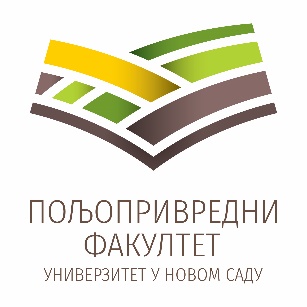 Пољопривредни факултет у Новом Саду позива све ученике завршних разреда средњих школа и гимназија у АП Војводини, да пруже свој креативни допринос у осмишљавању промотивног слогана Пољопривредног факултета у Новом Саду.Креирање доброг слогана подразумева пре свега креативност и иновативност. Она се најчешће огледа у једноставности и јасноћи, памтљивости и изазивању позитивних реакција. Задатак делује једноставно, а опет сложено. Зато нам требају ваше креативне идеје.Ко може да се пријави?На конкурс се могу пријавити сви ученици завршних разреда (III и IV година) средњих школа и гимназија у АП Војводини.Савет свим учесницима конкурса је да се у сврху припреме за креативна решења информишу о факултету на web страници факултета, Инстаграм, Facebook и Youtube друштвеним мрежама, како би стекли утисак о мисији и визији факултета, студијским и истраживачким програмима, као и досадашњој маркетиншкој комуникацији факултета као институције. Како да се пријавите?Предлог текста слогана може да садржи максимално десет речи. Предлог треба да буде оригиналан, креативан и да на интересантан начин саопштава идеју у вези са Пољопривредним факултетом.Појединци или креативни тимови могу један предлог слогана на српском језику послати искључиво на mail: bojana.popovic@polj.edu.rs са насловом мејла „конкурс промо слоган Пољопривредни факултет“. Ова mail adresa служи и за комуникацију у случају евентуалних питања, нејасноћа и сл.Уз оригинални предлог обавезно је доставити следеће:1.      име и презиме аутора слогана2.      адресу и контакт податке (маил и телефон)3.      статус ученика средње школе/гимназије из АП Војводине: (фотографија стране ученичке књижице која садржи основне податке о подносиоцу предлога)Сви пристигли предлози биће размотрени и оцењени од стране формиране комисије при чему се ће приликом одлучивања узимати у обзир, пре свега, оригиналност, адекватност и модерност предложеног решења. Комисија задржава сва права у вези са оценом и рангирањем предложених решења.Након што комисија изврши избор од 6 најбољих предлога слогана, исти ће бити објављени на друштвеним мрежама Пољопривредног факултета. Предлози слогана које је комисија одабрала и који освоје највећи број “лајкова” биће награђени и коришћени у промотивне сврхе. Слањем предлога аутор решења се одриче ауторских права на решење и препушта га за коришћење Пољопривредном факултету у Новом Саду, без надокнаде.НАГРАДЕНаграда за прво место је           30.000,00 динара.Награда за друго место је         20.000,00 динара.Награда за треће место је         10.000,00 динараПреостала 3 најбоље оцењена предлога (од 4 до 6 места) освајају промо поклон Пољопривредног факултета.*све награде се исплаћују најкасније 7 дана од дана објављивања одлуке Комисије.Рок за пријавуКокурс за слоган отворен је од 6.3.2023. до 1.5.2023. Од 8-22. маја 2023. године, одабраних 6 најбољих предлога слогана биће објављени на Инстаграм налогу Пољопривредног факултета (@polj.ns). Слогани са највећим бројем “лајкова” биће рангирани за добијање награде. Предлози слогана могу да се “лајкују” до 12 часова 22. маја 2023.Непотпуни предлози и предлози пристигли након истека рока пријаве неће се узимати у обзир. Пријавом на конкурс, учесник конкурса даје своју сагласност на услове наведене у конкурсу, као и да се његови лични подаци садржани у конкурсној документацији прикупљају и обрађују у сврху спровођења конкурса у складу са прописима који уређују ово питање. Пољопривредни факултет у Новом Саду задржава право премене услова конкурса у било ком тренутку и право неприхватања понуђених решења. Факултет нема обавезу враћања ни финансирања предлога који нису освојили неку од награда предвиђених конкурсом.Резултати конкурса биће објављени 25. маја 2023. године и објављени на интернет страници Пољопривредног факултета http://polj.uns.ac.rs/sr , као и на друштвеним мрежама факултета (Инстаграм @polj.ns, Facebook: Пољопривредни факултет Нови Сад)